CURRICULUM VITAE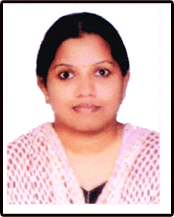 PERSONAL D ETAILS:Name				:	TESSY LENINSex				:	FemaleDate of Birth			:	19th March 1980Marital Status			:	MarriedNationality			:	IndianHusband’s Name			:	Lenin ThomasVisa Status			:	Husband’s SponsorshipLanguages Known		:	English, Malayalam & KannadaREGISTERED NURSE, WITH DHA ELIGIBILITY LETTER(Ref No. DHA / L S / 2112016 / 556431)(valid from  30-03-2016 to  29-03-2017)PASSPORT DETAILSDate of Issue          	: 	18.12.2012Date of Expiry       	: 	17.12.2022Place of Issue        	: 	CochinPROFESSIONAL SUMMARYTotal experience 9 years and till continuing as a Reg. Nurse at Kerala Government General Hospital, Changanacherry, Kottayam Dist., Kerala,India.ACADEMIC QUALIFICATION:PROFESSIONAL QUALIFICATION & REGISTRATIONPROFESSIONAL REGISTRATIONPROFESSION EXPERIENCEMEMBERSHIP                 Life Member as Registered Nurse ADDITIONAL COURSE ATTENDEDWorkshop on Basic Newborn Care.AIDS ProgrammWorkshop related on TBNewborn Metabolic ScreeningAudiometry test for NewbornSPECIAL TRAINING PROGRAMACLSBLS Provider Valid Till September 2017, AHA CertifiedTRAINING AND PERFORMED THE FOLLOWING PROCEDURESAdmission and Discharge Procedure and injectionsChecking Vital SignsAdmission of Medicines and InjectionsOxygen TherapyI V canulationBlood TransfusionR.T. Insertion and FeedingFolley’s catheter insertionCollection of specimanL.P. ProcedurePleural TappingIntubation ProcedureDefibrillationEQUIPMENTS HANDLEDAmbubag & Crush TrolleyLaryngoscope with different sizes of bladesPulse OxymeterSuction ApparatusO2 Flow MetersNebulizer	GlucometerSteam InhalerSyringe pumpNeonatal warmerPROFESSIONAL OBJECTIVETo render competent and dedicated nursing service to patients. Equip myself with international methods and technique of nursing.PROFESSIONAL ENDEAVORS1.       	Government General Hospital                                1/11/2013 till date 	Changanacherry, Kottayam- 686 101.It is a 207 bedded multispeciality with departments of medicine, Surgery and Gynaecology, Paediatrics, ENT, Ophthalmology, Orthopaedics and Dentistry.DUTIES AND RESPONSIBILITIES (Emergency Department and Paediatric ward)Prepare patient for admission and orientationCheck vital signs immediatelyCritical care arrangementProvide basic patient careCarry out Doctors order immediately without any delayProvide medication as per doctors order and record itMaintain sterile techniqueProvide Nursing care such as steam inhaliation or nebulization etc.Attended rounses with doctors and inform the report of the patient.Informe duty doctor if the patient has any problemAssistant doctor for intubation of the patientsAssure the patient if awake and comfortCheck all equipment in regular basis to assure the good working conditionCarry out discharge procedure and discharge teaching as well as next follow up of thepatientMaintains of records and reports.2.         Government of Kerala General Hospital,     6th March 2009 to 31st October 2013 	Kottayam, Keral, India.                                          email: www.districthospitalktm@gmail.com	The hospital is 374 bedded territory care hospital providing a comprehensive care spanning from basic facilites to the most.sophisticated curative technology supported by the state. Department of the hospital are Medicine, Surgery, Gynaecology, Paediatrics and Neonatology, ENT, Ophthalmology, Orthopeaedics and Dentistry.DUTIES AND RESPONSIBILITIES (Gynaec and Sergical post operative ward)Receive patients from OTCheck vital signs immediatelySupport the patients close monitoring the patientsMonitor outputCarry out doctor’s order immediately without any delayAdminister emergency medicine as per doctor’s orderAssure the patency or flow of I/V cannulaClose observation, watch for bleeding from drinage tube, Blood pressure, watch bleeding from surgical site.Bladder Catherization if orderedArrange blood transfusion if prescribed. Send blood sample for X’ matching and other blood study.Provide CPR in emergencies.Assist doctor for intubation of the patientsPrepare the patient and equipment for diagnostic procedure and assist the physicianMaintain aspetic method or sterile field to prevent infectionInform the surgeon status of the patient.Maintain strict take output hourly3.       Darsana Clinic, Kerala, India.            	  1/10/2001 - 30/1/2003	. I worked as a registered Nurse .REFERENCEMrs. RUBYWard Incharge, Mob: 00 91 94 65 37 102DECLARATION	I hereby solemnly declare that all the above information are accurately correct and true to the best of my knowledge and belief.Place : Sharjah								TESSY   LENINTessy Lenin – 2008050To interview this candidate, please send your company name, vacancy, and salary offered details along with this or other CV Reference Numbers that you may have short listed from http://www.gulfjobseeker.com/employer/cvdatabasepaid.php addressing to HR Consultant on email: cvcontacts@gulfjobseekers.comWe will contact the candidate first to ensure their availability for your job and send you the quotation for our HR Consulting Fees. QualificationInstitutionYearSecondary School Leaving CertificateBoard of Public Examination(1995)Pre-Degree CourseMahatma Gandhi University, Athirampuzha, Kottayam, Kerala.(1997)QualificationInstitutionYear   RemarksDiploma in Nursing & MidwiferyN.D.R.K. College of Nursing Bangalore, Karnataka.1998-2001    First ClassPost B.Sc NursingN.D.R.K. College of Nursing Bangalore, Karnataka.2003-2005    Second ClassKarnataka Nursing & Midwife Council03 July 2002Register No. Nurse 43227The Kerala Nursing Council24 March 2007Register No. 43207Karnataka Nursing Council Post BSc16 May 2006Register No. 460Name of HospitalPositionFromToDepartmentDarsana ClinicStaff Nurse1.10.200130.11.2003General wardBellary Institute of NursingTutor1.1.20063.1.2009Kerala Government District Hospital Kottayam, KeralaStaff Nurse6.3.200931.10.2013Gynaec and Surgical post operative wardKerala Government Hospital Chenganacherry, Kottayam KeralaStaff Nurse1.11.2013till dateEmergency Department and Pediatric wardTessy Lenin – 2008050To interview this candidate, please send your company name, vacancy, and salary offered details along with this or other CV Reference Numbers that you may have short listed from http://www.gulfjobseeker.com/employer/cvdatabasepaid.php addressing to HR Consultant on email: cvcontacts@gulfjobseekers.comWe will contact the candidate first to ensure their availability for your job and send you the quotation for our HR Consulting Fees. 